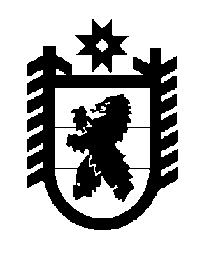 Российская Федерация Республика Карелия    ПРАВИТЕЛЬСТВО РЕСПУБЛИКИ КАРЕЛИЯРАСПОРЯЖЕНИЕ                                от  15 января 2015 года № 17р-Пг. Петрозаводск В целях обеспечения исполнения бюджета Республики Карелия, на основании статьи 72 Бюджетного кодекса Российской Федерации и поста-новления Правительства Республики Карелия от 1 июля 2014 года № 208-П «Об утверждении Правил принятия решений о заключении государственных контрактов на поставку товаров, выполнение работ, оказание услуг для обеспечения нужд Республики Карелия на срок, превышающий срок действия утвержденных лимитов бюджетных обязательств»:1. Министерству финансов Республики Карелия заключить два государственных контракта на оказание услуг по предоставлению кредита на финансирование дефицита бюджета Республики Карелия и (или) погашение долговых обязательств Республики Карелия (далее – государст-венные контракты) в форме кредитной линии с лимитом единовременной задолженности (возобновляемая кредитная линия), объем привлечения –              100 млн рублей, срок пользования кредитными средствами – 36 месяцев каждый.2. Установить, что планируемым результатом оказания услуг по государственным контрактам является обеспечение источников финансиро-вания дефицита бюджета Республики Карелия и (или) своевременное погашение долговых обязательств Республики Карелия при исполнении бюджета Республики Карелия.3. Определить:предельный срок оказания услуг по государственным контрактам – 2018 год; предельный объем средств на выполнение государственных контрактов в размере 39 600 000 рублей каждый, в том числе по годам:2015 год – 12 802 200 рублей;2016 год – 13 200 000 рублей;2017 год – 13 200 000 рублей;2018 год – 397 800 рублей.           ГлаваРеспублики  Карелия                                                             А.П. Худилайнен